雲林縣虎尾戶政事務所辦理子女姓氏約定不成抽籤作業規範依據：民法第1059條。戶籍法第49條。內政部103年11月20日台內戶字第1031201691號函辦理。目的：為避免父母因無法依民法第1059條規定，對新生兒姓氏無法達成約定，致延誤辦理出          生登記，影響新生兒相關照護權益，特訂定本作業規範。抽籤申請人暨適用情形：抽籤申請人：依據戶籍法第29條第1項規定，由出生登記之適格申請人任之。本作業規範適用於下列各項父母未約定或約定不成情形：    1.父母無法達成一致的約定。    2.父母拒絕約定。    3.父母一方行方不明(含出境後行方不明)，致無法約定。    4.父母雙方不往來等致無法約定。    5.其他確有無法約定之情形。抽籤地點：戶政事務所。抽籤主持人：由各戶政所受理人員任之。抽籤工具：設抽籤箱為密閉不透光。設2顆籤球，1顆從父姓籤球，1顆從母姓籤球，均採單一顏色。抽籤作業程序： 依民法第1059條規定未能確定子女姓氏時，由申請人填具「子女從姓抽籤申請暨結果確定書」(如附件)並簽名。主持人應向申請人說明相關規定及抽籤規則，並請民眾詳讀。主持人公開展示抽籤箱及籤球，讓申請人見證無誤後，將2顆籤球放入抽籤箱中。抽籤規則：單方申請：申請人抽出1顆籤球後，將籤球交付主持人，並當場朗讀內容，即決定子女之姓氏。雙方申請：雙方申請人各依序抽出1顆籤球，將籤球交付主持人，並當場朗讀內容(每抽完籤球後即放回抽籤箱中)，抽出之從父母姓籤球一致時，即決定子女之姓氏。抽籤結果由主持人填入「子女從姓抽籤申請暨結果確定書」(如附件)之子女姓氏並由申請人簽名無誤。「子女從姓抽籤申請書及結果確定書」，併入出生登記附件歸檔。申請人於抽籤後拒辦出生登記，戶所應收回「子女從姓抽籤申請暨結果確定書」並於父母之戶籍資料所內註記，作為逾法定申報期限，逕為出生登記新生兒從姓之依據。本作業規範如有未盡之處，得隨時修正補充之。＊本人                    (簽名)已確實詳讀及瞭解上述規範並同意依本規範辦理抽籤事宜。雲林縣虎尾戶政事務所子女從姓抽籤申請書及結果確定書申請人                係新生兒之         因   □父母一方行方不明（含出境後行方不明） □父母雙方不往來   □父母拒絕約定姓氏  □父母無法達成一致意見  □其他確有無法約定之情形(                            )致新生兒姓氏約定不成屬實，今申請由戶政事務所辦理抽籤決定子女從姓（第       次抽籤），並願遵守「雲林縣虎尾戶政事務所辦理子女姓氏約定不成抽籤作業規範」，抽籤結果新生兒從      姓  □據以申辦出生登記  □不繼續辦理出生登記，恐口說無憑，特立此書約為證。申  請  人：                              (簽章)國民身分證統一編號： 戶 籍 地 址：      縣市      鄉鎮市區      里鄰      路（街）段　　　　巷弄    號之樓　聯 絡 電 話：             申  請  人：                          (簽章)國民身分證統一編號：戶 籍 地 址：      縣市      鄉鎮市區      里鄰      路（街）段　　　　巷弄    號之樓　聯 絡 電 話：             中華民國   年   月  日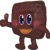 說明事項：依民法1059條第1項規定「父母於子女出生登記前，應以書面約定子女從父姓或從母姓。未約定或約定不成者，於戶政事務所抽籤決定之。」戶籍法49條第1項規定「出生登記當事人之姓氏，依相關法律規定未能確定時，婚生子女，由申請人於戶政事務所抽籤決定依父姓或母姓登記；非婚生子女，依母姓登記；無依兒童，依監護人之姓登記。」申請已完成抽籤程序，不繼續辦理出生登記，爾後再至戶政事務所申請同一人出生登記，係以新案受理。經抽籤且逾期未辦理出生登記，經戶政事務所催告仍不辦理者，戶政事務所得參酌最近一次抽籤結果逕為出生登記。經由抽籤決定姓氏者，嗣後父母約定變更子女姓氏，不計入民法第1059條第4項次數之計算。刑法第214條：明知為不實之事項，而使公務員登載於職務上所掌之公文書，足以生損害於公眾或他人者，處三年以下有期徒刑、拘役或五百元以下罰金。